UČNI SKLOP: Življenjepis in pripoved o življenju osebe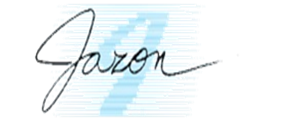 Tema: Ločno in stopnjevalno priredjeSamovrednotenje učenjaPri vrednotenju svojega znanja si lahko pomagaš s spodnjim obrazcem – semaforjem. V ustrezno okence (na desni strani) s križcem označi, kako si zadovoljen/zadovoljna s svojim usvojenim znanjem.Legenda:zelena barva = učno snov odlično obvladamrumena barva = učno snov delno obvladamrdeča barva = učno snov slabo obvladam                                                                                          Refleksija o učenju Spodnja vprašanja so ti lahko v pomoč pri razmišljanju o svojem znanju in načrtovanju učenja za izboljšanje le-tega.Kaj že znam?Kaj želim še izboljšati?Kako so mi pri napredku pomagale različne vrste nalog?Na kaj moram biti pri učenju še posebej pozoren/pozorna?Na kaj sem pri učenju še posebej ponosen/ponosna? Kaj sem pri učenju spoznal/a o sebi in o svojem delu?Samostojno preberem neumetnostno besedilo.Določim njegov namen ter utemeljim, po čem sem ga prepoznal/a.Določim okoliščine nastanka besedila in povem, iz katerih prvin besedila sem jih prepoznal.Obnovim prebrano besedilo.Med branjem in/ali pisanjem besedila uporabljam SSKJ v knjižni in/ali elektronski obliki.V zvezi dveh enostavčnih povedi prepoznam pomensko razmerje med povedma (stopnjevanost in izbirnost) in ga izrazim z ustreznimi vezniki. Samostojno napišem besedilo, v katerem uporabim pridobljeno znanje o ločnem in stopnjevalnem priredju.Pri pisanju upoštevam pravopisna pravila, se izogibam nepotrebnim besednim ponovitvam.Glede na povratno informacijo učitelja znam presoditi, kaj sem se naučil o stopnjevalnem in ločnem priredju. Razumem navedene strokovne izraze: veznik, vezniška beseda, priredno zložena poved, stopnjevalno priredje, ločno priredje.Svoje razumevanje (v zgornji vrstici navedenih) jezikoslovnih izrazov ponazorim s primeri iz obravnavanih besedil.